NATIONAL UNIVERSITY OF COMPUTER & EMERGING SCIENCESDEPARTMENT OF COMPUTER SCIENCE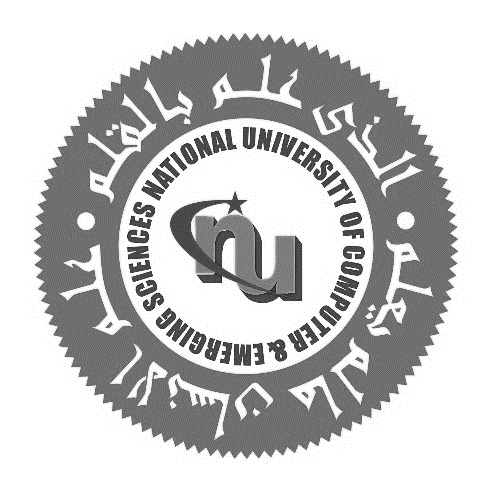 AN EVALUATION OF SECURITY, TRUST AND PRIVACY ISSUES IN INTERNET OF THINGSAADIL SAEED	L13-XXXXPhD (CS)/ MS (CS)/ MS(SPM)2018SUPERVISOR: Dr. XYZNATIONAL UNIVERSITY OF COMPUTER & EMERGING SCIENCESDEPARTMENT OF COMPUTER SCIENCEAN EVALUATION OF SECURITY, TRUST AND PRIVACY ISSUES IN INTERNET OF THINGSAADIL SAEED	L13-XXXXAADIL SAEED	L13-XXXXAADIL SAEED	L13-XXXXAADIL SAEED	L13-XXXXBS (CS)2018SUPERVISOR: Dr. XYZNotes:Section 2: Guidelines-PhD and M. Phil Thesis: 65/13, page 12-17.2.      The front cover shall contain the following details2.1  Name of the University in 18 pt font size properly centered located at the top of the page.Name of the Department in 17 pt font size properly centered.  A replica of the University Monogram.Full title of thesis in 24 pt font size properly centered.Full name of the candidate (s) in 21 pt font size properly centered.Name of degree in 21 pt font size properly centered.Year of submission in 21 pt font size properly centered.Full name of the Supervisor in 21 pt font size properly centered.......19.3 Spine of the thesis should be a simple imprint of front the cover mentioned in Section 2.Binding ColourInter-office Memo:  3-8/NU-R/02, No. 130-h/18, July 10, 2018Degree programApproved colorPhDDark MaroonMastersBlackBachelorsGreen